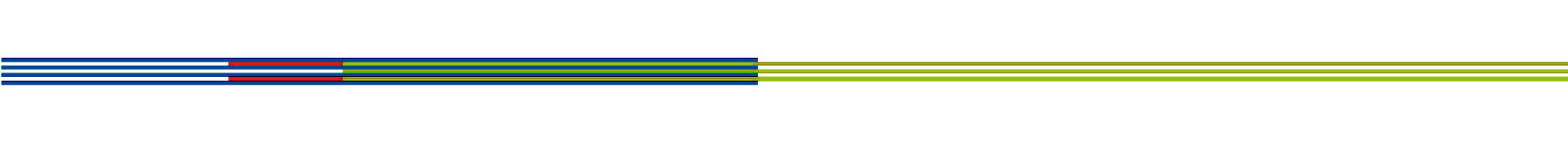 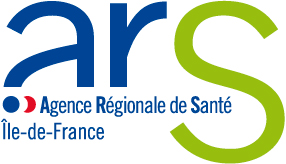 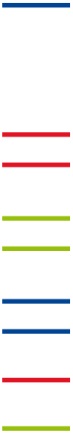 FICHE DE LIAISON POUR ENTREE ET/OU SORTIE DE PERSONNELD’UNE ENTREPRISE DE TRANSPORTS SANITAIRESRéférence réglementaire :-R.6312-17 du code de la santé publique d’après lequel l’ARS doit être informée sans délai de toute modification de la liste du personnelJe soussigné,  Madame,  Monsieur, le représentant légal 	de l’entreprise de transports sanitaires 	située 	Coordonnées de la société : Tél : ………………………… Courriel : 	Déclare employer à compter du  …………/…….…/……………. Madame  Monsieur  Nom :	Prénom : ………………………………………	En tant que	 CCA/DEA/DA	 auxiliaire ambulancier,  PSC1	 conducteur d’ambulance	 autre, préciser …………………………….……Type de contrat	 CDI	 CDD du ……………….…… au ……………….……	 Occasionnel A (quotité de temps de travail)	 100%	 50%	 autre, préciser ……………………….……Déclare ne plus employer à compter du ……………/……………/………….. Madame  Monsieur Nom : 	Prénom : …………………………….…… Direction de l’Offre de SoinsPôle Ville-HôpitalDépartement Contractualisation-AutorisationService régional des transports sanitairesCellule agrémentListe des pièces à joindre à cet envoi et à transmettre au :Service régional des transports sanitaires De l’Agence régionale de santé Ile-de-FranceImmeuble l’Européen 1/7 promenade Jean Rostand93005 Bobigny cedexARS-IDF-DOS-TS@ars.sante.frPartie réservée à l’ARS IDFCopie du diplômeCopie de l’attestation de formation aux gestes et soins d’urgence de niveau 2 (pour les DEA et les AA) et/ou recyclage en cours de validitéCopie recto/verso du permis de conduireCopie de l’attestation préfectorale d’aptitude à la conduite d’une ambulance ou de l’avis médical délivré et validé par la Préfecture (CERFA n°14880*01) en cours de validitéContrat de mise à disposition (le cas échéant)Date de la demande :Signature du représentant légal :